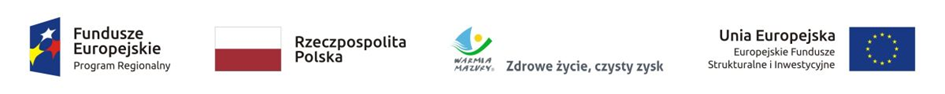 Załącznik nr 1 do SWZ             Nr postępowania : 125/2021/PN/DZPFORMULARZ CENOWY / OPIS PRZEDMIOTU ZAMÓWIENIADostawa wraz z instalacją fabrycznie nowego wyposażenia pomieszczeń do sekcji zwierząt, aparatury badawczej i laboratoryjnej oraz urządzeń do przygotowywania i przechowywania odczynników do badań dla Wydziału Medycyny Weterynaryjnej Uniwersytetu Warmińsko-Mazurskiego w Olsztynie w ramach projektu nr RPWM.01.01.00-28-0002/17-00 pt. „Innowacyjność technologii żywności wysokiej jakości” współfinansowanego ze środków Unii Europejskiej RPO WiM 2014-2020Części zamówienia:Zestaw stołów sekcyjnych:Stół sekcyjny wentylowany z regulacją wysokości (7 szt.)Stół sekcyjny prosty mobilnyStół sekcyjny wentylowany ze stałą wysokościąZestaw urządzeń do przechowywania i transportu preparatów ze zwłok zwierząt:Basen formalinowy 4-miejscowyKomora chłodnicza na 8 miejsc (2 przedziały po 4 miejsca na tacach)Wózek-stół-przenośnik hydraulicznyLampa bezcieniowa zabiegowa (8 sztuk)Zlewy (6 szt.)Szafa medyczna (2 szt.)Zestaw urządzeń chłodniczo-mrożących:Zamrażarka szafowa (2 szt.)Chłodziarka szafowa (2 szt.)Płyta grzewczaKomplety pipet automatycznych (3 komplety)Stół operacyjnyLampa operacyjna LEDKuchenka elektryczna w formie płyty grzewczej do zabudowyKuchenka mikrofalowaKocioł warzelny elektryczny poj. 300 lCzęść 1: Zestaw stołów sekcyjnych              								 		   _____________________________________________                                          								         (Kwalifikowany podpis elektroniczny Wykonawcy)Część 2: Zestaw urządzeń do przechowywania i transportu preparatów ze zwłok zwierząt:              								  		  _____________________________________________                                          								        (Kwalifikowany podpis elektroniczny Wykonawcy)Część 3: Lampa bezcieniowa zabiegowa (8 szt.)              										    _____________________________________________                                          								            (Kwalifikowany podpis elektroniczny Wykonawcy)Część 4. Zlewy (6 szt.)               								 		   _____________________________________________                                          								          (Kwalifikowany podpis elektroniczny Wykonawcy)Część 5. Szafa medyczna (2 szt.)              										     _____________________________________________                                          								           (Kwalifikowany podpis elektroniczny Wykonawcy)Część 6. Zestaw urządzeń chłodniczo-mrożących              											    _____________________________________________                                          									        (Kwalifikowany podpis elektroniczny Wykonawcy)Część 7. Płyta grzewcza              										    _____________________________________________                                          								           (Kwalifikowany podpis elektroniczny Wykonawcy)Część 8. Komplety pipet automatycznych (3 komplety)              								                          _____________________________________________                                          								     (Kwalifikowany podpis elektroniczny Wykonawcy)Część 9. Stół operacyjny              								                            _____________________________________________                                          								     (Kwalifikowany podpis elektroniczny Wykonawcy)Część 10: Lampa operacyjna LED              								                             _____________________________________________                                          								     (Kwalifikowany podpis elektroniczny Wykonawcy)Część 11: Kuchenka elektryczna w formie płyty grzewczej do zabudowy              								                             _____________________________________________                                          								     (Kwalifikowany podpis elektroniczny Wykonawcy)Część 12: Kuchenka mikrofalowa              								                           _____________________________________________                                          								     (Kwalifikowany podpis elektroniczny Wykonawcy)Część 13. Kocioł warzelny elektryczny poj. 300 l              								                            _____________________________________________                                          								     (Kwalifikowany podpis elektroniczny Wykonawcy)Lp.Parametry wymaganeParametry oferowane *)Producent, model *)Liczba sztukCena jednostkowa bruttoWartość bruttoABCDEFG=E*F1Stół sekcyjny wentylowany z regulacją wysokości (7 szt.)     Stół sekcyjny wentylowany z regulacją wysokości (7 szt.)     Stół sekcyjny wentylowany z regulacją wysokości (7 szt.)     Stół sekcyjny wentylowany z regulacją wysokości (7 szt.)     Stół sekcyjny wentylowany z regulacją wysokości (7 szt.)     Stół sekcyjny wentylowany z regulacją wysokości (7 szt.)     1Wymiary stołu łącznie ze zlewozmywakiem: długość 2500-2600 mm, szerokość: 850-900 mm, wysokość regulowana w zakresie 850-1050 (±30 mm).Wykonanie ze stali kwasoodpornej min. 1.4301 EN 10088.Stół wyposażony w niezależny od blatu roboczego zlewozmywak.Stół wyposażony w natrysk ręczny na giętkim wężu z blokadą wypływu umieszczony na panelu bocznym – nodze stołu.Stół wyposażony w baterię wysoką medyczną do pracy ze zlewozmywakiem.Stół wyposażony w główny blat roboczy o wymiarze min 2000x800 mm wykonany w postaci zagłębionej wanny ze spływem w kierunku misy roboczej.Główny blat roboczy gładki bez otworów oraz trudnych do mycia i dezynfekcji zagłębień, szczelin itp.W wannie ściekowej jeden duży otwór ściekowy z podłączonym do niego młynkiem koloidalnym do uwadniania cząstek miękkich.Wanna ściekowa z systemem zraszaczy zmywających do kanalizacji wszystkie ścieki z blatu roboczego.Wyposażony w układ wentylacji wywiewnej z pola roboczego w dół do szczelin ssących umieszczonych po zewnętrznym obrysie stołu w dolnej jego części – podłączenie o przekroju 200-250 mm – wydajność wentylacji minimum 800 m3/h.Wyprowadzenia kanałów wentylacyjnych zabezpieczone przed przedostawaniem się do nich wody i innych ścieków.Blat roboczy wyposażony w 4 wyjmowane, niezależnie pracujące wkłady perforowane, gwarantujące możliwość indywidualnego aranżowania pola pracy stołu – 2 wkłady duże plus 2 wkłady mniejsze.Stół wyposażony w wewnętrzny szczelny układ ściekowy – brak jakiegokolwiek połączenia tego układu z innymi mediami, w tym z wentylacją.Centralna kolumna stołu, w której przeprowadzone są wszystkie przewody instalacji elektrycznej, sanitarnej oraz wentylacyjnej.Odpływ ściekowy wanny wewnętrznej wyposażony w wyjmowane sito i zabezpieczony silikonową wkładką.Stół wyposażony w instalację elektryczną w tym:dwa gniazda 230 V z własnym zabezpieczeniem antyprzepięciowym,system załączania i wyłączania koloidalnego młynka,główny wyłącznik prądowy stołu z wizualną diodą sygnalizującą stan stołu – świecąca dioda stół gotowy do pracy (pod napięciem), brak wizualnego sygnału – stół w spoczynku, nie działają udogodnienia wymagające zasilania.system sterowania regulacją wysokości stołu.Funkcja regulacji wysokości blatu realizowana przez minimum 2 podnośniki elektryczne współdziałające ze sobą, w pełni zsynchronizowane.Zdejmowana nadstawka przeznaczona do sekcjonowania organów z wyjmowanym wkładem teflonowym lub poliwęglanowym do pobierania próbekWszystkie elementy stołu muszą zmieścić się w istniejących otworach budynku celem wprowadzenia do pomieszczenia montażu.7 szt.2Stół sekcyjny prosty mobilny                                                     Stół sekcyjny prosty mobilny                                                     Stół sekcyjny prosty mobilny                                                     Stół sekcyjny prosty mobilny                                                     Stół sekcyjny prosty mobilny                                                     Stół sekcyjny prosty mobilny                                                     2Konstrukcja mobilna na kółkach 100-150 mm.Wykonanie ze stali kwasoodpornej min. 1.4301 EN 10088.Blat profilowany w stronę odpływu o wymiarach 800 x 2100 mm (tolerancja +/- 5 cm).Blat otoczony rantem o rozwartych kątach o wysokości min. 30 mm.Pod odpływem umieszczony wyjmowany zbiornik o pojemności min. 10 litrów.Odpływ płynów ze stołu sekcyjnego zamykany za pomocą specjalnego zaworu uruchomianego jednym ruchem.Wymiary całkowite długość 2200 mm, szer. 900 mm, wysokość 880 mm (tolerancja +/- 50 mm).Konstrukcja stabilna spawana.Wózek wyposażony w tacę z otworem ociekowym.Wszystkie elementy stołu muszą zmieścić się w istniejących otworach budynku celem wprowadzenia do przeznaczonego pomieszczenia.1 szt.3.Stół sekcyjny wentylowany ze stałą wysokością                    Stół sekcyjny wentylowany ze stałą wysokością                    Stół sekcyjny wentylowany ze stałą wysokością                    Stół sekcyjny wentylowany ze stałą wysokością                    Stół sekcyjny wentylowany ze stałą wysokością                    Stół sekcyjny wentylowany ze stałą wysokością                    3.Wymiary stołu łącznie ze zlewozmywakiem długość  2500-2600 mm, szerokość 850-900 mm, wysokość  880 mm.Wykonanie ze stali kwasoodpornej min. 1.4301 EN 10088.Stół wyposażony w niezależny od blatu roboczego zlewozmywak.Stół wyposażony w natrysk ręczny na giętkim wężu z blokadą  wypływu umieszczony na panelu bocznym – nodze stołu.Stół wyposażony w baterię wysoką medyczną do pracy ze zlewozmywakiem.Stół wyposażony w główny blat roboczy o wymiarze min 2000 x 800 mm (±5%) wykonany w postaci zagłębionej wanny ze spływem w kierunku misy roboczej.Główny blat roboczy gładki bez otworów oraz trudnych do mycia i dezynfekcji zagłębień , szczelin itp.W wannie ściekowej jeden duży otwór ściekowy z podłączonym do niego młynkiem koloidalnym do uwadniania cząstek miękkich.Wanna ściekowa z systemem zraszaczy  zmywających do kanalizacji wszystkie ścieki z blatu roboczego.Wyposażony w układ wentylacji wywiewnej z pola roboczego w dół do szczelin ssących umieszczonych po zewnętrznym obrysie stołu w dolnej jego części- podłączenie o przekroju 200-250 mm – wydajność wentylacji minimum 800 m3/h.Wyprowadzenia kanałów wentylacyjnych zabezpieczone przed przedostawaniem się do nich wody i innych ścieków.Blat roboczy wyposażony w 4 wyjmowane, niezależnie pracujące wkłady perforowane gwarantujące możliwość indywidualnego aranżowania pola pracy stołu – 2 wkłady duże plus 2 wkłady mniejsze.Stół wyposażony w wewnętrzny szczelny układ ściekowy - brak jakiegokolwiek połączenia z innymi mediami, w tym z  wentylacją.Blat roboczy wyposażony w szczelną wyjmowaną  zatyczkę odpływu.Centralna kolumna stołu, w której przeprowadzone są wszystkie przewody instalacji elektrycznej, sanitarnej oraz wentylacyjnej.Odpływ ściekowy wanny wewnętrznej wyposażony w wyjmowane sito i zabezpieczony silikonową wkładką.Stół wyposażony w instalację elektryczną w tym:dwa gniazda 230 V z własnym zabezpieczeniem antyprzepięciowym,systemem załączania i wyłączania koloidalnego młynka,główny wyłącznik prądowy stołu z wizualną diodą  sygnalizującą stan stołu – świecąca dioda stół gotowy do pracy (pod napięciem), brak wizualnego sygnału stół w spoczynku nie działają udogodnienia wymagające zasilania.Zdejmowana nadstawka przeznaczona do sekcjonowania organów z wyjmowanym wkładem teflonowym lub poliwęglanowym do pobierania próbekWszystkie elementy stołu muszą zmieścić się w istniejących otworach budynku celem wprowadzenia do pomieszczenia montażu.1 szt.                                                                                                                                                                                                                  Łączna wartość brutto:                                                                                                                                                                                                                  Łączna wartość brutto:                                                                                                                                                                                                                  Łączna wartość brutto:                                                                                                                                                                                                                  Łączna wartość brutto:                                                                                                                                                                                                                  Łączna wartość brutto:                                                                                                                                                                                                                  Łączna wartość brutto:Lp.Parametry wymaganeParametry oferowane *)Producent, model *)Liczba sztukCena jednostkowa bruttoWartość bruttoABCDEFG=E*F1Basen formalinowy 4-miejscowy                                              Basen formalinowy 4-miejscowy                                              Basen formalinowy 4-miejscowy                                              Basen formalinowy 4-miejscowy                                              Basen formalinowy 4-miejscowy                                              Basen formalinowy 4-miejscowy                                              1Specjalistyczny basen do długotrwałego przechowywania preparatów anatomicznych w roztworach konserwujących.Wykonanie ze stali kwasoodpornej min. 1.4301 EN 10088 (wnętrze basenu i elementy mające bezpośredni kontakt z roztworem paraformaldehydu – tace/sita, kosze wykonane ze stali min. 1.4404).Ilość miejsc niezależnych od siebie: 3 (z możliwością podziału wzdłużnego dolnej tacy i uzyskania 4 miejsc).Zbiornik na formalinę 2 warstwowy, okryty płaszczem osłaniającym.Wymiary całkowite: szerokość 1650-1750 mm, wysokość max: 2300 mm, długość max 2200 mm.Wysokość zbiornika na formalinę max 1400 mm.Ze względu na specyfikę pomieszczenia basen oraz zespół podnoszenia tac na zwłoki musi być dostarczony osobno i złożony na miejscu.Obydwa elementy, zarówno basen jak i zespół podnoszenia, muszą zmieścić się w istniejących otworach budynku (o wymiarach max. 2200x1550 mm) celem wprowadzenia. Czynności wymagane do wprowadzenia urządzenia do budynku (ewentualny demontaż/montaż okna/drzwi) wymagają przywrócenia stanu pierwotnego (np. wstawienie okna, drobne prace wykończeniowe etc.).Zwór spustowy formaliny; zawór kulowy 50/60 wykonany ze stali kwasoodpornej usytuowany w miejscu wskazanym przez Zamawiającego.Ściany i dno basenu wzmacniane. Pokrywa wzmocniona hermetyczna, automatycznie podnoszona za pomocą siłownika hydraulicznego.Uszczelnienie hermetyczne pokrywy i basenu odporne na formalinę.System otwierania pokrywy napędzany za pomocą silnika elektrycznego.System automatycznego podnoszenia preparatów z formaliny do wysokości brzegu basenu.Sterowanie system podnoszenia z pilota oraz dodatkowo z panelu sterującego zainstalowanego w miejscu wskazanym przez Zamawiającego.Możliwość zatrzymania stelażu z preparatami w dowolnym momencie podnoszenia.Konstrukcja pozwalająca na spust formaliny z basenu.Załadunek i rozładunek od czoła basenu oraz z dostępem z dwóch dłuższych boków.Silnik i pompa napędzające system podnoszenia umieszczone przy urządzeniu.W wyposażeniu basenu tace-sita na preparaty umieszczone na 2 poziomach – górnym i dolnym.Odległość między dolnym poziomem a górnym min. 700 mm; odległość między górnym poziomem a wiekiem basenu min. 500 mm.Tace-sita na preparaty dostosowane do stelaża wewnętrznego basenu.Dolny poziom jako jedno duże stałe sito obejmujące całą szerokość basenu (tj. szerokość min. 1400 mm, długość min. 2000 mm) z możliwością symetrycznego podziału wzdłużnego poprzez wyjmowaną przegrodę. Nośność stanowiska minimum 400 kg.Tace–sita poziomu górnego (2 sztuki) o wymiarze nie mniejszym niż: szer. 700 mm, długość: 2000 mm. Możliwość podziału/odgrodzenia (w poprzek osi długiej) powierzchni jednej tacy przez wyjmowane/przesuwane/ruchome przegrody na min. 2 asymetryczne części. Druga taca wyposażona w zestaw wyjmowanych asymetrycznych koszy siatkowych (min. 4) do przechowywania mniejszych preparatów. Nośność poszczególnych stanowisk poziomu górnego  minimum 200 kg.Tace–sita perforowane na całej długość w celu odsączenia preparatów z formaliny.Konstrukcja umożliwiająca łatwy załadunek i rozładunek basenu przez jedną osobę.Stelaż nośny sit na zwłoki podnoszony do żądanego poziomu.Dodatkowo na wyposażeniu komplet 6 perforowanych koszy o pojemności min 5 litrów – na preparaty drobne.Minimalna nośność basenu (całkowity ciężar preparatów) 800 kg.System wspomagający wyjmowanie i załadunek tac-sit na zwłoki – stelaż wewnętrzny wyposażony w elementy ruchome ułatwiające załadunek.1 szt.2.Komora chłodnicza na 8 miejsc                                                  Komora chłodnicza na 8 miejsc                                                  Komora chłodnicza na 8 miejsc                                                  Komora chłodnicza na 8 miejsc                                                  Komora chłodnicza na 8 miejsc                                                  Komora chłodnicza na 8 miejsc                                                  2.Specjalistyczna komora chłodnicza do przechowywania i preparatów i zwłok - 2 drzwiowa.Preparaty - zwłoki przechowywane na 4 piętrach.Komora w całości zarówno wewnątrz jak i na zewnątrz wykonana ze stali kwasoodpornej min. 1.4301 EN 10088.Budowa komory z paneli nośnych typu „sandwich” o grubości min 100 mm.Liczba miejsc :8.Komory przystosowane do przechowywania zwłok na ruchomych tacach, układanych i wyjmowanych przy pomocy wózka transportowego z hydraulicznym podnoszeniem pomostu roboczego, wewnątrz system torów rolkowych po których poruszają się tace na zwłoki – liczba tac 8szt.Układ funkcjonalny miejsc ma wyglądać następująco i być zdublowany w dwóch identycznych kolumnach:wszystkie tace o szerokości min. 700 mm wykonane ze stali min. 1.4404;pierwszy i drugi w kolejności od dołu poziom wyposażony w system blokady tacy, pozwalający na wysunięcie tacy do 70% jej długości, w taki sposób aby taca nie przeważyła i nie wypadła z prowadzenia, tzn. bez konieczności dokowania wózka/podnośnika hydraulicznego; system wykonany w sposób umożliwiający całkowite wyjęcie tacy po zwolnieniu blokady;pozostałe dwa górne poziomy wyposażone w standardowe tace z możliwością pełnego wyjęcia.Po wyjęciu tac na preparaty swobodny dostęp do środka komory, brak poprzecznych elementów utrudniających poruszanie się we wnętrzu komory.Drzwi w świetle: wysokość min. 1900 mm , szerokość min. 900 mm.Komora wyposażona w oświetlenie wewnętrzne.Komora wyposażona w dwoje drzwi chłodniczych o płatach wykonanych z odpornego na uszkodzenia mechaniczne tworzywa sztucznego; każdy z płatów drzwi ma posiadać możliwość zamknięcia (zamek, wkładkę patentową lub inny mechanizm) z możliwością niezależnego (bezpiecznego) otwierania od wewnątrz komory; kąt otwarcia drzwi powinien być tak dobrany, by przy załadunku ciał udostępnić cały prześwit otworu drzwi.Drzwi chłodnicze muszą posiadać możliwość regulacji siły docisku płatu względem uszczelki ościeżnicy.Komora powinna posiadać tak ukształtowaną podłogę oraz umieszczony w niej spływ aby wszystkie nieczystości po myciu lub dezynfekcji można było doprowadzić na zewnątrz komory bezpośrednio do kanalizacji.Wymiary zewnętrzne komory bez monobloku chłodniczego (minimalne): szerokość 2600 mm, głębokość 2400 mm, wysokość 2200 mm (±50 mm); Dokładne wymiary muszą zostać dostosowane do częściowej zabudowy wynikającej z kształtu pomieszczenia, w którym komora zostanie zainstalowana – zgodnie z lokalizacją wskazaną przez Zamawiającego.Zamawiający wymaga szczelnej zabudowy szczelin technologicznych powstałych przy montażu chłodni we wnęce pomieszczenia (np. poprzez zabudowę szczelną blendą/maskownicą) w celu niedopuszczenia przedostawania się zanieczyszczeń między ściany komory a ściany wnęki pomieszczenia.Komora powinna być ustawiona na regulowanych nóżkach – podporach umożliwiających mycie i dezynfekcję przestrzeni pod komorą.Przestrzeń pod komorą (między podłogą a dnem komory) zabudowana z przodu i boku szczelną blendą/maskownicą zapobiegającą dostawania się zanieczyszczeń pod dno komory; blenda z możliwością demontażu celem okresowego czyszczenia/odkażania.Komora wyposażona 2 niezależne agregaty chłodnicze obsługujące każdą część, wymagane wykonanie instalacji typu SPLIT z chłodnicą umieszczoną w komorze, a agregatem na zewnątrz budynku (zgodnie z lokalizacją wskazaną przez Zamawiającego).Agregat chłodniczy ma gwarantować samoczynne utrzymanie temperatury wewnątrz komory w zakresie od -5°C do +5°C.Agregat chłodniczy ma posiadać system automatycznego odszraniania.Gwarantowana temperatura powinna być jednakowa w całym przekroju komory.Agregat powinien gwarantować wymuszony obieg powietrza wewnątrz komory tak aby każde ciało wewnątrz było jednakowo chłodzone.Sterowanie chłodzeniem komory powinno się odbywać przy pomocy czytelnego cyfrowego panelu sterującego z wyświetlaczem cyfrowym o następujących funkcjach:wyświetlanie aktualnej temperatury wewnątrz komory,wyświetlanie zadanej temperatury dla komory,możliwość programowania temperatury w ustalonym zakresie,sterowanie oświetleniem komory,sygnalizacja pracy sprężarki agregatu,sygnalizacja pracy wentylatora agregatu wewnątrz komory,sygnalizacja awarii.Zasilanie elektryczne 230 V.Komora wyposażona w cyfrowy przenośny rejestrator temperatury umieszczony wewnątrz komory.Rejestrator z oprogramowaniem i możliwością podłączenia do komputera PC i dający możliwość tworzenia wykresów, analizy danych, wizualizacji, tworzenia wykresów, wydruków z możliwością eksportu do aplikacji Windows.Rejestrator o częstotliwości pomiaru co 30 min. (±5 minut)Rejestrator z pamięcią co najmniej 3000 zapisów, zasilany baterią litową o trwałości co najmniej 30 dni.Rejestrator pracujący w zakresie temperatur co najmniej -10°C do + 40°C.System do dekontaminacji ozonem:wydajność – min. 40 g ozonu/h (40 000 mg/h),napięcie zasilania – 230 VAC/50 Hz,moc min. – 250 W,kontrolery – podświetlany włącznik/wyłącznik 230 VAC, dioda zasilania, dioda pracy (ozonowania), bezpiecznik, timer,gaz zasilający – otaczające powietrze,metoda wytwarzania ozonu – ciche wyładowania koronowe, (lampy stalowo-szklane powlekane stopem platyny z irydem),chłodzenie (rozprowadzanie ozonu) – wentylator metalowy, niekorodujący, na łożyskach,czas pracy ciągłej – bez limitów,specjalistyczna, odporna na ozon, przetestowana rura do transportu ozonu (przydatna przy ozonowaniu kanałów wentylacyjnych) min. 3 m.Wszystkie elementy komory muszą zmieścić się w istniejących otworach budynku celem wprowadzenia do pomieszczenia montażu. 1 szt.3.Wózek-stół-przenośnik hydrauliczny                                        Wózek-stół-przenośnik hydrauliczny                                        Wózek-stół-przenośnik hydrauliczny                                        Wózek-stół-przenośnik hydrauliczny                                        Wózek-stół-przenośnik hydrauliczny                                        Wózek-stół-przenośnik hydrauliczny                                        3.Wózek-podnośnik do załadunku-rozładunku komory chłodniczej i basenu formalinowego.Wykonanie ze stali kwasoodpornej min. 1.4301 EN 10088.Płynna regulacja wysokości za pomocą układu hydrauliczno- elektrycznego.Sterowanie podnoszeniem elektryczne za pomocą panelu sterującego lub pilota.Nośność minimum 200 kg.Wózek wyposażony w pantograf podnoszący.Podnoszenie za pomocą wydajnego zespołu pompy hydraulicznej zasilanej akumulatorowo.Akumulator starczający na wykonanie min. 60 cykli podnoszenia bez ładowania.Wraz z wózkiem załączony prostownik do ładowania.Przycisk awaryjnego zatrzymania podnoszenia tzw. „uderzenie pięści”.Zakres podnoszenia minimum 1850 mm.Wózek wyposażony w cztery obrotowe kółka z blokadą ruchu, w oprawie ze stali nierdzewnej – kwasoodpornej.Konstrukcja dostosowana do przewożenia zwłok na tacach takich jak w komorach chłodniczych i basenach na zwłoki – pełna kompatybilność.Blokada tac na zwłoki zapobiegająca zsunięciu się tacy z wózka.Wymiary zewnętrzne: długość max. 2200 mm x szerokość max. 800 mm (tolerancja ± 50 mm).Wózek wyposażony w komplet minimum 2 uchwytów manewrowych.Wózek wyposażony w kółka obojowe umieszczone skrajnie w narożnikach zapobiegające uszkodzeniom ścian itp.Górna rama wózka wyposażona w pełne prowadnice rolkowe w pełni kompatybilne z prowadnicami stosowanymi w komorze.Dla sprawnego załadunku i wyładunku preparatów z komory oraz basenu formalinowego wózek wyposażony powinien być w system cumowania i osiowania górnej, podnoszonej ramy z regałami wewnątrz komory i basenu.Wszystkie elementy urządzenia muszą zmieścić się w istniejących otworach budynku celem wprowadzenia do przeznaczonego pomieszczenia.1 szt.                                                                                                                                                                                                                  Łączna wartość brutto:                                                                                                                                                                                                                  Łączna wartość brutto:                                                                                                                                                                                                                  Łączna wartość brutto:                                                                                                                                                                                                                  Łączna wartość brutto:                                                                                                                                                                                                                  Łączna wartość brutto:                                                                                                                                                                                                                  Łączna wartość brutto:Lp.Parametry wymaganeParametry oferowane *)Producent, model *)Liczba sztukCena jednostkowa bruttoWartość bruttoABCDEFG=E*F1Lampa zabiegowa LED o zawieszeniu sufitowym.Natężenie oświetlenia min. 65 000 Lux.Panel sterowniczy umieszczony na czaszy lampy umożliwiający regulację oświetlenia w zakresie min. 50%-100%.Temp. barwowa 4500 K.Żywotność układu świetlnego min. 50 000 godzin.Kolor światła biały.średnica plamy świetlnej – min. 260 mm z odległości 1 m.Współczynnik wierności odwzorowania barw CRI(Ra) min. 95.Wgłębność oświetlenia pola min. 1700 mm.Rączka regulacji ustawienia lampy z możliwością sterylizacji.Średnica czaszy min. 300 mm (±20 mm).Napięcie zasilające: 230 V.8 szt.                                                                                                                                                                                                                  Łączna wartość brutto:                                                                                                                                                                                                                  Łączna wartość brutto:                                                                                                                                                                                                                  Łączna wartość brutto:                                                                                                                                                                                                                  Łączna wartość brutto:                                                                                                                                                                                                                  Łączna wartość brutto:                                                                                                                                                                                                                  Łączna wartość brutto:Lp.Parametry wymaganeParametry oferowane *)Producent, model *)Liczba sztukCena jednostkowa bruttoWartość bruttoABCDEFG=E*F1Zlew w postaci stołu z basenem jednokomorowym.Jedna duża komora basenowa o głębokości min. 400 mm (± 10%) zajmująca min. 80% (± 10%) powierzchni stołu.Wymiary 1000x600x850 mm (± 10%).Całość wykonana ze stali kwasoodpornej min. 1.4301.Nogi stołu wykonane z profili kwadratowych i wyposażone w stopki regulowane w zakresie min. od +25 mm do -5 mm.Rant tylny.W wyposażeniu umywalki łokciowa bateria mieszająca z wyciąganym (o długości min. 1 m) spryskiwaczem / głowicą myjącą.W wyposażeniu umywalki małogabarytowy młynek do mielenia odpadków:moc min. 550 W, napięcie zasilające 230 V;wyposażony we włącznik pneumatyczny z wężykiem,kołnierz mocujący i elementy wewnętrzne młynka wykonane ze stali nierdzewnej,łożysko samosmarujące,szybkoobrotowy silnik min. 4000 obr./min,przewód zasilający w zestawie,zdejmowana osłona przeciwbryzgowa oraz zaślepka (korek) gardzieli młynka.3 szt.2Zlew w postaci stołu ze zlewem.Dwie komory, każda o wymiarach min. 400x400x250 mm (± 10%).Wymiary 1400x600x850 mm (± 10%).Rant tylny.Ociekacz obok komory zlewowej (2 x strona lewa od komory, 1x strona prawa od komory).Półka pod komorą na całej szerokości zlewu.Prześwit między posadzką, a dolną krawędzią półki max. 150 mm.Nogi stołu wykonane z profili kwadratowych i wyposażone w stopki regulowane w zakresie min. od +25 mm do -5 mm.Wykonanie ze stali kwasoodpornej min. 1.4301.W wyposażeniu umywalki łokciowa bateria mieszająca z wyciąganym (o długości min. 1 m) spryskiwaczem / głowicą myjącą.3 szt.                                                                                                                                                                                                                  Łączna wartość brutto:                                                                                                                                                                                                                  Łączna wartość brutto:                                                                                                                                                                                                                  Łączna wartość brutto:                                                                                                                                                                                                                  Łączna wartość brutto:                                                                                                                                                                                                                  Łączna wartość brutto:                                                                                                                                                                                                                  Łączna wartość brutto:Lp.Parametry wymaganeParametry oferowane *)Producent, model *)Liczba sztukCena jednostkowa bruttoWartość bruttoABCDEFG=E*F1szafa dwuskrzydłowa, dwukomorowa;2 komory (góra i dół) z niezależnymi drzwiami dwuskrzydłowymi;wymiary (WxSxG) [cm] min.: 180 x 90 x 42;konstrukcja metalowa z blachy czarnej o grubości min. 0,8 mmpowłoka malarska – lakier proszkowy (epoksydowo-poliestrowy) szary;przeszklenie: drzwi i boki, szkło hartowane;zawiasy kołkowe;zamykanie - rodzaj zamka 2x baskwilowy z uchwytem klamkowym;zamykanie - rygle w drzwiach;3-punktowe ryglowanie każdych drzwi niezależnie;Liczba półek min.: 3 (górna komora: 2, dolna komora: 1);półki ze szkła hartowanego;rozstaw półek regulowany pionowo;obciążenie półki: min. 25 kg;stopki w podstawie z regulacja wysokości.1 szt.2szafa dwuskrzydłowa, jednokomorowa;wymiary (WxSxG) [cm] min.: 180 x 90 x 42;konstrukcja metalowa z blachy czarnej o grubości min. 0,8 mm;powłoka malarska – lakier proszkowy (epoksydowo-poliestrowy) szary;przeszklenie: drzwi i boki, szkło hartowane;zawiasy kołkowe;zamykanie - rodzaj zamka 2x baskwilowy z uchwytem klamkowym;zamykanie - 3-punktowe ryglowanie;3-punktowe ryglowanie każdych drzwi niezależnie;liczba półek min.: 5;półki ze szkła hartowanego;rozstaw półek regulowany pionowo;obciążenie półki: min. 25 kg;stopki w podstawie z regulacja wysokości.1 szt.                                                                                                                                                                                                                  Łączna wartość brutto:                                                                                                                                                                                                                  Łączna wartość brutto:                                                                                                                                                                                                                  Łączna wartość brutto:                                                                                                                                                                                                                  Łączna wartość brutto:                                                                                                                                                                                                                  Łączna wartość brutto:                                                                                                                                                                                                                  Łączna wartość brutto:Lp.Parametry wymaganeParametry oferowane *)Producent, model *)Liczba sztukCena jednostkowa bruttoWartość bruttoABCDEFG=E*FZestaw urządzeń chłodniczo-mrożących składa się z dwóch zamrażarek i dwóch chłodziarek, które będą tworzyły dwie pary urządzeń stojących obok siebie, tj. 1. para: chłodziarka i zamrażarka, 2. para: chłodziarka i zamrażarka. Urządzenia tworzące jedną parę będą stały obok siebie, dlatego powinny być ze sobą kompatybilne, aby tworzyć system Side-by-Side.                                                                  Zestaw urządzeń chłodniczo-mrożących składa się z dwóch zamrażarek i dwóch chłodziarek, które będą tworzyły dwie pary urządzeń stojących obok siebie, tj. 1. para: chłodziarka i zamrażarka, 2. para: chłodziarka i zamrażarka. Urządzenia tworzące jedną parę będą stały obok siebie, dlatego powinny być ze sobą kompatybilne, aby tworzyć system Side-by-Side.                                                                  Zestaw urządzeń chłodniczo-mrożących składa się z dwóch zamrażarek i dwóch chłodziarek, które będą tworzyły dwie pary urządzeń stojących obok siebie, tj. 1. para: chłodziarka i zamrażarka, 2. para: chłodziarka i zamrażarka. Urządzenia tworzące jedną parę będą stały obok siebie, dlatego powinny być ze sobą kompatybilne, aby tworzyć system Side-by-Side.                                                                  Zestaw urządzeń chłodniczo-mrożących składa się z dwóch zamrażarek i dwóch chłodziarek, które będą tworzyły dwie pary urządzeń stojących obok siebie, tj. 1. para: chłodziarka i zamrażarka, 2. para: chłodziarka i zamrażarka. Urządzenia tworzące jedną parę będą stały obok siebie, dlatego powinny być ze sobą kompatybilne, aby tworzyć system Side-by-Side.                                                                  Zestaw urządzeń chłodniczo-mrożących składa się z dwóch zamrażarek i dwóch chłodziarek, które będą tworzyły dwie pary urządzeń stojących obok siebie, tj. 1. para: chłodziarka i zamrażarka, 2. para: chłodziarka i zamrażarka. Urządzenia tworzące jedną parę będą stały obok siebie, dlatego powinny być ze sobą kompatybilne, aby tworzyć system Side-by-Side.                                                                  Zestaw urządzeń chłodniczo-mrożących składa się z dwóch zamrażarek i dwóch chłodziarek, które będą tworzyły dwie pary urządzeń stojących obok siebie, tj. 1. para: chłodziarka i zamrażarka, 2. para: chłodziarka i zamrażarka. Urządzenia tworzące jedną parę będą stały obok siebie, dlatego powinny być ze sobą kompatybilne, aby tworzyć system Side-by-Side.                                                                  Zestaw urządzeń chłodniczo-mrożących składa się z dwóch zamrażarek i dwóch chłodziarek, które będą tworzyły dwie pary urządzeń stojących obok siebie, tj. 1. para: chłodziarka i zamrażarka, 2. para: chłodziarka i zamrażarka. Urządzenia tworzące jedną parę będą stały obok siebie, dlatego powinny być ze sobą kompatybilne, aby tworzyć system Side-by-Side.                                                                  1Zamrażarka szafowa (2 szt.)Zamrażarka szafowa (2 szt.)Zamrażarka szafowa (2 szt.)Zamrażarka szafowa (2 szt.)Zamrażarka szafowa (2 szt.)Zamrażarka szafowa (2 szt.)1pojemność min. 260 l;kolor: Optic Inox;wymiary (WxSxG) [cm] min.: 187,5 x 59,5 x 63;waga [kg] max: 69;liczba szuflad: 5 szuflad/ koszy;wyposażona w wyświetlacz;sterowanie elektroniczne;system bezszronowy „NO FROST”;możliwość przełożenia drzwi prawo/lewo;funkcje: szybkie zamrażanie, automatyczne rozmrażanie;sygnalizacja wzrostu temperatury/otwartych drzwi;zdolność zamrażania [kg/24h] min.: 22.5;zdolność utrzymania temperatury bez zasilania: min. 24 h;klasa klimatyczna: SN-T;poziom hałasu max.: 24 dB;klasa efektywności energetycznej: A.2 szt.2Chłodziarka szafowa (2 szt.)                                                  Chłodziarka szafowa (2 szt.)                                                  Chłodziarka szafowa (2 szt.)                                                  Chłodziarka szafowa (2 szt.)                                                  Chłodziarka szafowa (2 szt.)                                                  Chłodziarka szafowa (2 szt.)                                                  2pojemność całkowita netto min. 363 l;kolor: Optic Inox;wymiary (WxSxG) [cm] min.: 187,5 x 59,5 x 63;waga [kg] max.: 62;liczba półek o zmiennej wysokości w chłodziarce: min. 4;liczba półek w drzwiach: 5;materiał wykonania półek: szkło;szuflady min. 2;sterowanie elektroniczne;możliwość przełożenia drzwi prawo/lewo;wewnętrzny wentylator;klasa klimatyczna SN-T;poziom hałasu max. 38 dB;klasa efektywności energetycznej: A.2 szt.                                                                                                                                                                                                                  Łączna wartość brutto:                                                                                                                                                                                                                  Łączna wartość brutto:                                                                                                                                                                                                                  Łączna wartość brutto:                                                                                                                                                                                                                  Łączna wartość brutto:                                                                                                                                                                                                                  Łączna wartość brutto:                                                                                                                                                                                                                  Łączna wartość brutto:Lp.Parametry wymaganeParametry oferowane *)Producent, model *)Liczba sztukCena jednostkowa bruttoWartość bruttoABCDEFG=E*F1płyta grzewcza ceramiczna, nieindukcyjna, mobilna;wbudowane uchwyty dla łatwego przenoszenia i ustawienia na blacie;dwa pola grzewcze na podczerwień;promiennik halogenowy;pole grzewcze z ceramiki szklanej z krystalitową płytą szklaną o dużej obciążalności;płynna regulacja temperatury;lampki kontrolne;moc całkowita min. 3000 W (pola grzewcze o mocy min 1800 W i 1200 W);zasilanie: 220-240 V, 50/60 Hz;wymiary:wymiary całkowite: 64 x 8 x 28 cm (szer. x wys. x gł.) ± 3 cm,średnica dużej płyty 24 cm ± 1 cm,średnica małej płyty 20 cm ± 1 cm;Długość kabla sieciowego: min 90 cm.1 szt.                                                                                                                                                                                                                  Łączna wartość brutto:                                                                                                                                                                                                                  Łączna wartość brutto:                                                                                                                                                                                                                  Łączna wartość brutto:                                                                                                                                                                                                                  Łączna wartość brutto:                                                                                                                                                                                                                  Łączna wartość brutto:                                                                                                                                                                                                                  Łączna wartość brutto:Lp.Parametry wymaganeParametry oferowane *)Producent, model *)Liczba sztukCena jednostkowa bruttoWartość bruttoABCDEFG=E*F1Komplet pipet automatycznych: pojemności: 1 - 1000 µl:zestaw 3 pipet automatycznych wraz ze stojakiem typu karuzela ;pipeta nr 1: zakres pojemności 1 do 10 µl, krok max.: 0,02 µl, dokładność min.: 1,0 do 2,5%, precyzja min.: 0,5 do 2,0%;pipeta nr 2: zakres pojemności 10 do 100 µl, krok max.: 0,2 µl, dokładność min.: 0,8 do 3%, precyzja min.: 0,2 do 1,0%;pipeta nr 3: zakres pojemności 100 do 1000 µl, krok max.: 0,1 µl, dokładność min.: 0,6 do 1%, precyzja min.: 0,2 do 0,6%.1 komplet2Komplet pipet automatycznych: pojemności: 1 - 1000 µl:zestaw 3 pipet automatycznych wraz ze stojakiem typu karuzela;pipeta nr 1: zakres pojemności 0,1 do 2,5 µl, krok max.: 0,01 µl, dokładność min.: 1,0 do 2,5%, precyzja min.: 0,5 do 2,0%;pipeta nr 2: zakres pojemności 2 do 20 µl, krok max.: 0,01 µl, dokładność min.: 0,8 do 3%, precyzja min.: 0,2 do 1,0%;pipeta nr 3: zakres pojemności 20 do 200 µl, krok max.: 0,1 µl, dokładność min.: 0,6 do 1%, precyzja min.: 0,2 do 0,6%.2 komplety                                                                                                                                                                                                                  Łączna wartość brutto:                                                                                                                                                                                                                  Łączna wartość brutto:                                                                                                                                                                                                                  Łączna wartość brutto:                                                                                                                                                                                                                  Łączna wartość brutto:                                                                                                                                                                                                                  Łączna wartość brutto:                                                                                                                                                                                                                  Łączna wartość brutto:Lp.Parametry wymaganeParametry oferowane *)Producent, model *)Liczba sztukCena jednostkowa bruttoWartość bruttoABCDEFG=E*F1wymiary min.: szerokość 55 cm, wysokość regulowana 70-97 cm, długość min. 197 cm;regulacja: pozycja Trendelenburga min. 10°, pozycja anty-Trendelenburga min. 10°;obciążenie dopuszczalne min. 130 kg;leżysko tapicerowane z 4 segmentami (plecy, siedzenie, część nożna prawa/lewa);pilot ręczny do obsługi regulacji wysokości oraz pozycji Trendelenburga / anty-trendelenburga;gazowa regulacja oparcia pleców;maskownica ramy dolnej;listwy boczne na segmencie leżyska i części nożnej;zasilanie: 230 V.1 szt.                                                                                                                                                                                                                  Łączna wartość brutto:                                                                                                                                                                                                                  Łączna wartość brutto:                                                                                                                                                                                                                  Łączna wartość brutto:                                                                                                                                                                                                                  Łączna wartość brutto:                                                                                                                                                                                                                  Łączna wartość brutto:                                                                                                                                                                                                                  Łączna wartość brutto:Lp.Parametry wymaganeParametry oferowane *)Producent, model *)Liczba sztukCena jednostkowa bruttoWartość bruttoABCDEFG=E*F1Lampa operacyjna o zwieszeniu sufitowym.Czasza lampy wykonana z odlewu aluminium pokrytego odporną powłoką.Ramiona i wieszak wykonane ze stali lakierowanej.Czasza lampy okrągła z minimum 3 uchwytami usytuowanymi dookoła lampy.Średnica czaszy 600 mm (± 20 mm).Natężenie światła min 160 000 lux mierzone w odległości 1000 mm.Natężenie regulowane z panelu sterującego umieszczonego na ramieniu lampy w zakresie co najmniej 50-100%.Pole oświetlenia regulowane w minimalnym zakresie 200-300 mm (w odległości 1000 mm).Wgłębność oświetlenia minimum 1500 mm (przy min 20%).Temperatura barwowa regulowana w zakresie min 3800-4800 K (w min. 3 poziomach) z panelu sterującego.Tryby pracy min. 3 tj.: endoskopowy, powierzchniowy, wgłębny.Żywotność diod LED min 50 000 godzin.Liczba diod min. 84.Współczynnik wierności odwzorowania barw CRI(Ra) min. 95; R9 min. 90.Sensory tupu „smart” dostosowujące moc oświetlenia - min. 4 sztuki.1 szt.                                                                                                                                                                                                                  Łączna wartość brutto:                                                                                                                                                                                                                  Łączna wartość brutto:                                                                                                                                                                                                                  Łączna wartość brutto:                                                                                                                                                                                                                  Łączna wartość brutto:                                                                                                                                                                                                                  Łączna wartość brutto:                                                                                                                                                                                                                  Łączna wartość brutto:Lp.Parametry wymaganeParametry oferowane *)Producent, model *)Liczba sztukCena jednostkowa bruttoWartość bruttoABCDEFG=E*F1płyta grzewcza ceramiczna do zabudowy,2 pola ceramiczne,sterowanie płyty grzewczej elektroniczne – dotykowe (sensorowe) na płycie grzewczej,wymiary (szer. x wys. x gł.) 330 x 4,4 x 52 cm (±2 cm),moc przyłączeniowa min. 3 kW,zasilanie 230 V,kolor płyty grzewczej: czarny,Zamawiający dokona montażu kuchenki we własnym zakresie.1 szt.                                                                                                                                                                                                                  Łączna wartość brutto:                                                                                                                                                                                                                  Łączna wartość brutto:                                                                                                                                                                                                                  Łączna wartość brutto:                                                                                                                                                                                                                  Łączna wartość brutto:                                                                                                                                                                                                                  Łączna wartość brutto:                                                                                                                                                                                                                  Łączna wartość brutto:Lp.Parametry wymaganeParametry oferowane *)Producent, model *)Liczba sztukCena jednostkowa bruttoWartość bruttoABCDEFG=E*F1wyświetlacz;sterowanie: elektroniczne;moc mikrofali [W] min.: 900;moc grilla [W] min.: 1500;automatyczny dobór czasu;funkcje: Grill, Podgrzewanie, Rozmrażanie, termoobieg;wykończenie wnętrza: emalia ceramiczna;funkcja pochłaniacza zapachów;liczba poziomów mocy min.: 6;minutnik;pojemność min.: 25 l;zegar czasu rzeczywistego.1 szt.                                                                                                                                                                                                                  Łączna wartość brutto:                                                                                                                                                                                                                  Łączna wartość brutto:                                                                                                                                                                                                                  Łączna wartość brutto:                                                                                                                                                                                                                  Łączna wartość brutto:                                                                                                                                                                                                                  Łączna wartość brutto:                                                                                                                                                                                                                  Łączna wartość brutto:Lp.Parametry wymaganeParametry oferowane *)Producent, model *)Liczba sztukCena jednostkowa bruttoWartość bruttoABCDEFG=E*F1pojemność min. 300 l;zbiornik warzelny wykonany ze stali kwasoodpornej gat. 1.4301 (AISI 304);regulator zapewniający ciągłą regulację temperatury w zbiorniku warzelnym;trzystopniowa regulacja mocy grzewczej;wymiennik w płaszczu olejowym;ogranicznik temperatury zapobiegający przegrzaniu zbiornika i uszkodzeniu grzałek elektrycznych;elektryczny system grzania;maksymalne wymiary zewnętrzne (dł. x szer. x wys.) mm: 1400 x 1000 x 970;maksymalne wymiary wewnętrzne (dł. x szer. x wys.) mm: 930 x 680 x 520.1 szt.                                                                                                                                                                                                                  Łączna wartość brutto:                                                                                                                                                                                                                  Łączna wartość brutto:                                                                                                                                                                                                                  Łączna wartość brutto:                                                                                                                                                                                                                  Łączna wartość brutto:                                                                                                                                                                                                                  Łączna wartość brutto:                                                                                                                                                                                                                  Łączna wartość brutto: